ПРЕСС-СЛУЖБА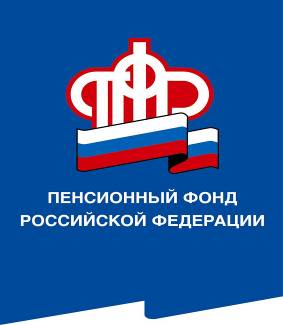 ГОСУДАРСТВЕННОГО УЧРЕЖДЕНИЯ – ОТДЕЛЕНИЯ ПЕНСИОННОГО ФОНДА РОССИЙСКОЙ ФЕДЕРАЦИИПО ВОЛГОГРАДСКОЙ ОБЛАСТИ. Волгоград, ул. Рабоче-Крестьянская, 16тел. (8442) 24-93-7707 октября 2019 годаОфициальный сайт Отделения ПФР по Волгоградской области –  www.pfrf.ruПенсионный фонд: привычный СНИЛС не выдают, что взамен?В  районные Управления Пенсионного Фонда по Волгоградской области все чаще обращаются  жители региона  с вопросом, правда ли, что Пенсионный фонд не выдает ламинированный СНИЛС? Действительно это так! В закон о персонифицированном учете внесены поправки, и с 1 октября 2019 года ламинированные зеленые карточки больше не выдаются. Информация о СНИЛСе теперь будет предоставляться человеку только в виде электронного или бумажного уведомления. В них также указываются все сведения, которые были отражены в страховом свидетельстве: фамилия, имя, отчество человека, дата и место его рождения, пол и непосредственно сам номер счета — СНИЛС.Бумажную версию уведомления можно получить в Пенсионном фонде или в МФЦ. Электронное уведомление будет всегда доступно в личном кабинете на сайте ПФР.Все ранее выданные страховые свидетельства при этом продолжают действовать, поэтому гражданам не нужно обращаться в Пенсионный фонд за обменом документов.